ҠАРАР                                                       РЕШЕНИЕО работе постоянной комиссии по социально-гуманитарным вопросам, охране правопорядка в 2013 годуЗаслушав отчет председателя постоянной комиссии по социально-гуманитарным вопросам, охране правопорядка Совета сельского поселения Акбарисовский сельсовет муниципального района Шаранский район Республики Башкортостан Ахметшиной Г.Е. о работе постоянной комиссии по социально-гуманитарным вопросам, охране правопорядка Совета сельского поселения Акбарисовский сельсовет муниципального района Шаранский район Республики Башкортостан в 2013 году, Совет сельского поселения Акбарисовский сельсовет муниципального района Шаранский район Республики Башкортостан решил:Отчет о работе постоянной комиссии по социально-гуманитарным вопросам, охране правопорядка в 2013 году принять к сведению (прилагается).Глава сельского поселенияАкбарисовский сельсовет				                      Г.Е.Мухаметовс.Акбарисово03.03.2014№ 306Приложениек решению Совета сельского поселенияАкбарисовский сельсовет муниципального района Шаранский район Республики Башкортостанот 03 марта 2014 г. №306Отчето работе постоянной комиссии по социально-гуманитарным вопросам, охране правопорядка Совета сельского поселения Акбарисовский сельсовет муниципального района Шаранский район Республики Башкортостан за 2013 годВ соответствии с решением Совета сельского поселения Акбарисовский сельсовет муниципального района Шаранский район Республики Башкортостан сформированы постоянные комиссии Совета сельского поселения Акбарисовский сельсовет, в том числе комиссия по социально-гуманитарным вопросам, охране правопорядка Совета сельского поселения Акбарисовский сельсовет муниципального района Шаранский район Республики Башкортостан.В состав комиссии входят 3 депутата: Ахметшина Галина Емельяновна (избирательный округ №10) - председатель комиссии, Асылбаев Виталий Адылкаевич (избирательный округ №1) - заместитель председателя комиссии, Шуматбаева Гюзель Минлигареевна (избирательный округ №2) – секретарь комиссии.Предметы ведения и порядок деятельности комиссии установлен Регламентом Совета сельского поселения Акбарисовский сельсовет муниципального района Шаранский район Республики Башкортостан и Положением о постоянных комиссиях Совета сельского поселения Акбарисовский сельсовет муниципального района Шаранский район Республики Башкортостан.Работа комиссии была организована согласно плану работы на 2013 год и велась в полном соответствии с вопросами, которые входят в ее компетенцию.Основными направлениями деятельности комиссии являются:предварительное рассмотрение проектов решений Совета, внесенных главой сельского поселения и иными субъектами правотворческой инициативы, по предметам своего ведения, дача по ним заключений;разработка проектов решений Совета по предметам своего ведения.За прошедший год комиссией было проведено 5 заседаний, на которых было рассмотрено 6 вопросов. В течение 2013 года постоянная комиссия по социально-гуманитарным вопросам, охране правопорядка Совета сельского поселения Акбарисовский сельсовет муниципального района Шаранский район Республики Башкортостан рассмотрела проекты решений Совета сельского поселения Акбарисовский сельсовет муниципального района Шаранский район Республики Башкортостан, в том числе в пределах деятельности комиссии по профилю:Об утверждении Плана мероприятий по реализации основных положений Послания Президента Республики Башкортостан депутатам Государственного Собрания-Курултая Республики Башкортостан на 2013 год по сельскому поселению Акбарисовский сельсовет муниципального района  Шаранский район Республики Башкортостан О предварительных итогах социально-экономического развития сельского поселения Акбарисовский сельсовет муниципального района Шаранский район Республики Башкортостан  за истекший период 2013года и о прогнозе социально-экономического развития сельского поселения Акбарисовский сельсовет муниципального района Шаранский район Республики Башкортостан ;О бюджете сельского поселения Акбарисовский сельсовет  муниципального района Шаранский район Республики Башкортостан .Также депутатами постоянной комиссии рассмотрены следующие вопросы:-      Об организации летнего отдыха детей;-      О ходе подготовки объектов  соцкультбыта к работе в зимних условиях.Постоянной комиссией организованы и проведены 4 публичных слушания по следующим вопросам:О программе противодействия коррупции  в сельском поселении Акбарисовский сельсовет муниципального района Шаранский район Республики Башкортостан  на 2013- 2018 годы»;О программе по противодействию злоупотреблению наркотиками и их  незаконному обороту в сельском поселении Акбарисовский сельсовет муниципального района  Шаранский район Республики Башкортостан на 2013-2015 годы»;О проекте решения Совета «О  целевой программе «Профилактика терроризма и экстремизма, обеспечения безопасности населения и территории сельского поселения Акбарисовский сельсовет муниципального района Шаранский район Республики  Башкортостан» на 2013-2015 годы».  О внесении изменений и дополнений в Устав сельского поселения  Акбарисовский сельсовет муниципального района Шаранский район Республики Башкортостан.Информирование избирателей через средства массовой информации о работе комиссии оставляет желать лучшего.Все члены комиссии поручения комиссии выполняли добросовестно.Ежемесячно членами постоянной комиссии проводились приемы избирателей по личным вопросам по месту жительства. Организационное, материально-техническое, правовое обеспечение в работе комиссии осуществила администрация сельского поселения Акбарисовский сельсоввет муниципального района Шаранский район Республики Башкортостан.Дальнейшая работа комиссии будет осуществляться в строгом соответствии с утвержденным планом комиссии на 2014 год и будет направлена на исполнение функций, возложенных Советом сепльского поселения Акбарисовский сельсовет муниципального района Шаранский район Республики Башкортостан на постоянную комиссию Совета сельского поселения Акбарисовский сельсовет муниципального района Шаранский район Республики Башкортостан по социально-гуманитарным вопросам, охране правопорядка.БАШŠОРТОСТАН РЕСПУБЛИКАhЫШаран районымуниципаль районыныңАšбарыс ауыл Советыауыл биләмәһе СоветыАšбарыс ауылы, Мºктºп урамы,2 тел.(34769) 2-33-87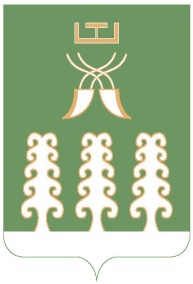 РЕСПУБЛИКА БАШКОРТОСТАНСовет сельского поселенияАкбарисовский сельсоветмуниципального районаШаранский районс. Акбарисово, ул.Школьная, 2 тел.(34769) 2-33-87